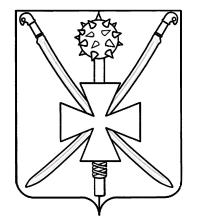 АДМИНИСТРАЦИЯ АТАМАНСКОГО СЕЛЬСКОГО ПОСЕЛЕНИЯПАВЛОВСКОГО РАЙОНАП О С Т А Н О В Л Е Н И Еот 15.12.2015 г.                                                                                                   №176станица АтаманскаяО предоставлении разрешения на отклонение от предельных параметров разрешенного строительства на земельном участке с кадастровым номером 23:24:0102025:17 В соответствии со статьей 40 Градостроительного кодекса Российской Федерации, на основании заключения по результатам публичных слушаний по вопросу предоставления разрешения на отклонение от предельных параметров разрешенного строительства на земельном участке с кадастровым номером 23:24:0102025:17 от 01.12.2015,  руководствуясь Уставом Атаманского сельского поселения Павловского района, постановляю:   1. Шингаревой Олесе Васильевне (на основании заявления в связи с тем, что конфигурация земельного участка является неблагоприятной для застройки) предоставить разрешение на отклонение от предельных параметров разрешенного строительства на земельном участке с кадастровым номером 23:24:0102025:17, расположенный по адресу: ст. Атаманская, ул. Октябрьская, дом № 32,  в части сокращения минимальных отступов от красной линии с 3 м до 0 м.2. Опубликовать настоящее постановление на официальном сайте администрации Атаманского сельского поселения (www.atamanskoesp.ru). 3. Контроль  за  выполнением  настоящего  постановления   оставляю за собой.4. Постановление вступает в силу со дня его обнародования.Глава Атаманского сельского поселения Павловского района                                                           С.М. Пронько  					                                                                                             